  ANEXO 1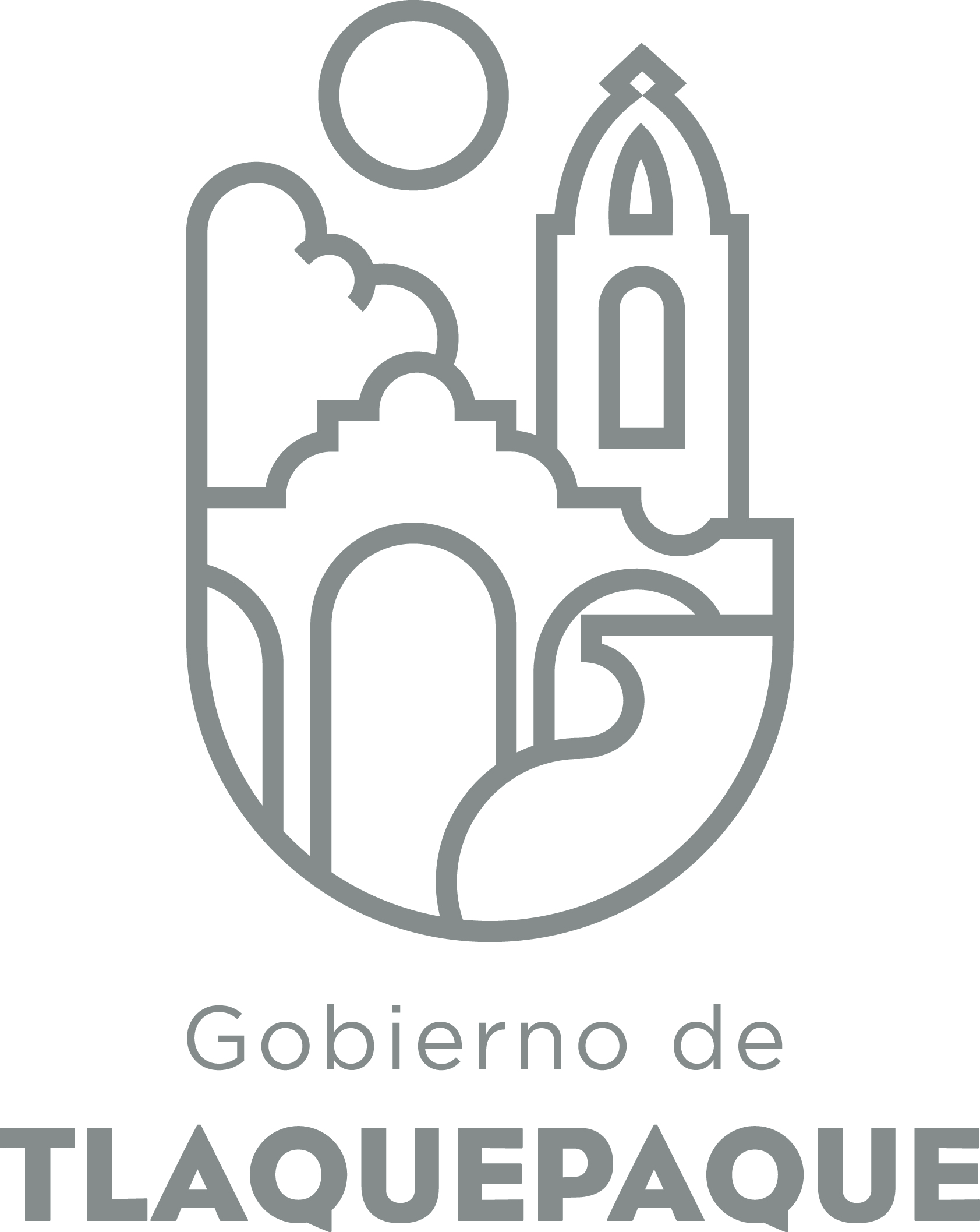 1.- DATOS GENERALESANEXO 22.- OPERACIÓN DE LA PROPUESTA DIRECCIÓN GENERAL DE POLÍTICAS PÚBLICASCARATULA PARA LA ELABORACIÓN DE PROYECTOS.A)Nombre del programa/proyecto/servicio/campañaA)Nombre del programa/proyecto/servicio/campañaA)Nombre del programa/proyecto/servicio/campañaA)Nombre del programa/proyecto/servicio/campañaRemodelación, ampliación y equipamiento del archivo clínico en la Dirección General de Servicios Médicos Municipales.Remodelación, ampliación y equipamiento del archivo clínico en la Dirección General de Servicios Médicos Municipales.Remodelación, ampliación y equipamiento del archivo clínico en la Dirección General de Servicios Médicos Municipales.Remodelación, ampliación y equipamiento del archivo clínico en la Dirección General de Servicios Médicos Municipales.Remodelación, ampliación y equipamiento del archivo clínico en la Dirección General de Servicios Médicos Municipales.Remodelación, ampliación y equipamiento del archivo clínico en la Dirección General de Servicios Médicos Municipales.EjeEje11B) Dirección o Área ResponsableB) Dirección o Área ResponsableB) Dirección o Área ResponsableB) Dirección o Área ResponsableJEFATURA DE ARCHIVO CLINICO.JEFATURA DE ARCHIVO CLINICO.JEFATURA DE ARCHIVO CLINICO.JEFATURA DE ARCHIVO CLINICO.JEFATURA DE ARCHIVO CLINICO.JEFATURA DE ARCHIVO CLINICO.EstrategiaEstrategia1.31.3C)  Problemática que atiende la propuestaC)  Problemática que atiende la propuestaC)  Problemática que atiende la propuestaC)  Problemática que atiende la propuestaLas condiciones físicas del espacio que ocupa el archivo clínico es reducido y se encuentra en malas condiciones físicas, lo que genera humedad y deterioro de los expedientes clínicos en resguardo. Y en virtud de ello, se cuentan con dos pequeños espacios para contener en uno los expedientes y en otro desarrollar las funciones el personal de adscripción. Careciendo de equipo de cómputo que permita la captura y búsqueda de la información administrativa de los expediente clínicos. Las condiciones físicas del espacio que ocupa el archivo clínico es reducido y se encuentra en malas condiciones físicas, lo que genera humedad y deterioro de los expedientes clínicos en resguardo. Y en virtud de ello, se cuentan con dos pequeños espacios para contener en uno los expedientes y en otro desarrollar las funciones el personal de adscripción. Careciendo de equipo de cómputo que permita la captura y búsqueda de la información administrativa de los expediente clínicos. Las condiciones físicas del espacio que ocupa el archivo clínico es reducido y se encuentra en malas condiciones físicas, lo que genera humedad y deterioro de los expedientes clínicos en resguardo. Y en virtud de ello, se cuentan con dos pequeños espacios para contener en uno los expedientes y en otro desarrollar las funciones el personal de adscripción. Careciendo de equipo de cómputo que permita la captura y búsqueda de la información administrativa de los expediente clínicos. Las condiciones físicas del espacio que ocupa el archivo clínico es reducido y se encuentra en malas condiciones físicas, lo que genera humedad y deterioro de los expedientes clínicos en resguardo. Y en virtud de ello, se cuentan con dos pequeños espacios para contener en uno los expedientes y en otro desarrollar las funciones el personal de adscripción. Careciendo de equipo de cómputo que permita la captura y búsqueda de la información administrativa de los expediente clínicos. Las condiciones físicas del espacio que ocupa el archivo clínico es reducido y se encuentra en malas condiciones físicas, lo que genera humedad y deterioro de los expedientes clínicos en resguardo. Y en virtud de ello, se cuentan con dos pequeños espacios para contener en uno los expedientes y en otro desarrollar las funciones el personal de adscripción. Careciendo de equipo de cómputo que permita la captura y búsqueda de la información administrativa de los expediente clínicos. Las condiciones físicas del espacio que ocupa el archivo clínico es reducido y se encuentra en malas condiciones físicas, lo que genera humedad y deterioro de los expedientes clínicos en resguardo. Y en virtud de ello, se cuentan con dos pequeños espacios para contener en uno los expedientes y en otro desarrollar las funciones el personal de adscripción. Careciendo de equipo de cómputo que permita la captura y búsqueda de la información administrativa de los expediente clínicos. Línea de AcciónLínea de AcciónC)  Problemática que atiende la propuestaC)  Problemática que atiende la propuestaC)  Problemática que atiende la propuestaC)  Problemática que atiende la propuestaLas condiciones físicas del espacio que ocupa el archivo clínico es reducido y se encuentra en malas condiciones físicas, lo que genera humedad y deterioro de los expedientes clínicos en resguardo. Y en virtud de ello, se cuentan con dos pequeños espacios para contener en uno los expedientes y en otro desarrollar las funciones el personal de adscripción. Careciendo de equipo de cómputo que permita la captura y búsqueda de la información administrativa de los expediente clínicos. Las condiciones físicas del espacio que ocupa el archivo clínico es reducido y se encuentra en malas condiciones físicas, lo que genera humedad y deterioro de los expedientes clínicos en resguardo. Y en virtud de ello, se cuentan con dos pequeños espacios para contener en uno los expedientes y en otro desarrollar las funciones el personal de adscripción. Careciendo de equipo de cómputo que permita la captura y búsqueda de la información administrativa de los expediente clínicos. Las condiciones físicas del espacio que ocupa el archivo clínico es reducido y se encuentra en malas condiciones físicas, lo que genera humedad y deterioro de los expedientes clínicos en resguardo. Y en virtud de ello, se cuentan con dos pequeños espacios para contener en uno los expedientes y en otro desarrollar las funciones el personal de adscripción. Careciendo de equipo de cómputo que permita la captura y búsqueda de la información administrativa de los expediente clínicos. Las condiciones físicas del espacio que ocupa el archivo clínico es reducido y se encuentra en malas condiciones físicas, lo que genera humedad y deterioro de los expedientes clínicos en resguardo. Y en virtud de ello, se cuentan con dos pequeños espacios para contener en uno los expedientes y en otro desarrollar las funciones el personal de adscripción. Careciendo de equipo de cómputo que permita la captura y búsqueda de la información administrativa de los expediente clínicos. Las condiciones físicas del espacio que ocupa el archivo clínico es reducido y se encuentra en malas condiciones físicas, lo que genera humedad y deterioro de los expedientes clínicos en resguardo. Y en virtud de ello, se cuentan con dos pequeños espacios para contener en uno los expedientes y en otro desarrollar las funciones el personal de adscripción. Careciendo de equipo de cómputo que permita la captura y búsqueda de la información administrativa de los expediente clínicos. Las condiciones físicas del espacio que ocupa el archivo clínico es reducido y se encuentra en malas condiciones físicas, lo que genera humedad y deterioro de los expedientes clínicos en resguardo. Y en virtud de ello, se cuentan con dos pequeños espacios para contener en uno los expedientes y en otro desarrollar las funciones el personal de adscripción. Careciendo de equipo de cómputo que permita la captura y búsqueda de la información administrativa de los expediente clínicos. No. de PP EspecialNo. de PP EspecialD) Ubicación Geográfica / Cobertura  de ColoniasD) Ubicación Geográfica / Cobertura  de ColoniasD) Ubicación Geográfica / Cobertura  de ColoniasD) Ubicación Geográfica / Cobertura  de ColoniasInstalaciones de la Unidad de Servicios Médicos Municipales, localizada en la Avenida Marcos Montero Ruíz 959 Colonia Álamo, San Pedro Tlaquepaque, Jalisco.Instalaciones de la Unidad de Servicios Médicos Municipales, localizada en la Avenida Marcos Montero Ruíz 959 Colonia Álamo, San Pedro Tlaquepaque, Jalisco.Instalaciones de la Unidad de Servicios Médicos Municipales, localizada en la Avenida Marcos Montero Ruíz 959 Colonia Álamo, San Pedro Tlaquepaque, Jalisco.Instalaciones de la Unidad de Servicios Médicos Municipales, localizada en la Avenida Marcos Montero Ruíz 959 Colonia Álamo, San Pedro Tlaquepaque, Jalisco.Instalaciones de la Unidad de Servicios Médicos Municipales, localizada en la Avenida Marcos Montero Ruíz 959 Colonia Álamo, San Pedro Tlaquepaque, Jalisco.Instalaciones de la Unidad de Servicios Médicos Municipales, localizada en la Avenida Marcos Montero Ruíz 959 Colonia Álamo, San Pedro Tlaquepaque, Jalisco.Vinc al PNDVinc al PNDE) Nombre del Enlace o ResponsableE) Nombre del Enlace o ResponsableE) Nombre del Enlace o ResponsableE) Nombre del Enlace o ResponsableC. María del Socorro Barajas Carmona. Email: mariibar@hotmail.com Tel. Cel.04433-1428-6352 C. María del Socorro Barajas Carmona. Email: mariibar@hotmail.com Tel. Cel.04433-1428-6352 C. María del Socorro Barajas Carmona. Email: mariibar@hotmail.com Tel. Cel.04433-1428-6352 C. María del Socorro Barajas Carmona. Email: mariibar@hotmail.com Tel. Cel.04433-1428-6352 C. María del Socorro Barajas Carmona. Email: mariibar@hotmail.com Tel. Cel.04433-1428-6352 C. María del Socorro Barajas Carmona. Email: mariibar@hotmail.com Tel. Cel.04433-1428-6352 Vinc al PEDVinc al PEDF) Objetivo específicoF) Objetivo específicoF) Objetivo específicoF) Objetivo específicoContar con espacios de calidad en materia de acceso a servicios de salud, a través de la remodelación y ampliación de la oficina de Archivo Clínico y su equipamiento, que permita el manejo eficiente,  almacenamiento, control y resguardo de los expediente clínicos.Contar con espacios de calidad en materia de acceso a servicios de salud, a través de la remodelación y ampliación de la oficina de Archivo Clínico y su equipamiento, que permita el manejo eficiente,  almacenamiento, control y resguardo de los expediente clínicos.Contar con espacios de calidad en materia de acceso a servicios de salud, a través de la remodelación y ampliación de la oficina de Archivo Clínico y su equipamiento, que permita el manejo eficiente,  almacenamiento, control y resguardo de los expediente clínicos.Contar con espacios de calidad en materia de acceso a servicios de salud, a través de la remodelación y ampliación de la oficina de Archivo Clínico y su equipamiento, que permita el manejo eficiente,  almacenamiento, control y resguardo de los expediente clínicos.Contar con espacios de calidad en materia de acceso a servicios de salud, a través de la remodelación y ampliación de la oficina de Archivo Clínico y su equipamiento, que permita el manejo eficiente,  almacenamiento, control y resguardo de los expediente clínicos.Contar con espacios de calidad en materia de acceso a servicios de salud, a través de la remodelación y ampliación de la oficina de Archivo Clínico y su equipamiento, que permita el manejo eficiente,  almacenamiento, control y resguardo de los expediente clínicos.Vinc al PMetDVinc al PMetDG) Perfil de la población atendida o beneficiarios.G) Perfil de la población atendida o beneficiarios.G) Perfil de la población atendida o beneficiarios.G) Perfil de la población atendida o beneficiarios.Toda la población tlaquepaquense y población de tránsito.Toda la población tlaquepaquense y población de tránsito.Toda la población tlaquepaquense y población de tránsito.Toda la población tlaquepaquense y población de tránsito.Toda la población tlaquepaquense y población de tránsito.Toda la población tlaquepaquense y población de tránsito.Toda la población tlaquepaquense y población de tránsito.Toda la población tlaquepaquense y población de tránsito.Toda la población tlaquepaquense y población de tránsito.Toda la población tlaquepaquense y población de tránsito.H) Tipo de propuestaH) Tipo de propuestaH) Tipo de propuestaH) Tipo de propuestaH) Tipo de propuestaJ) No de BeneficiariosJ) No de BeneficiariosK) Fecha de InicioK) Fecha de InicioK) Fecha de InicioFecha de CierreFecha de CierreFecha de CierreFecha de CierreProgramaCampañaServicioProyectoProyectoHombresMujeres01 de Enero del 201801 de Enero del 201801 de Enero del 201831 de Diciembre del 201831 de Diciembre del 201831 de Diciembre del 201831 de Diciembre del 2018XX328,802335,391FedEdoMpioxxxxI) Monto total estimadoI) Monto total estimadoI) Monto total estimadoFuente de financiamientoFuente de financiamientoA) Principal producto esperado (base para el establecimiento de metas) Mejorar los procesos de almacenamiento, control y resguardo de los expedientes clínicos, en espacios de calidad, y brindar una atención al usuario con calidad y eficiencia.Mejorar los procesos de almacenamiento, control y resguardo de los expedientes clínicos, en espacios de calidad, y brindar una atención al usuario con calidad y eficiencia.Mejorar los procesos de almacenamiento, control y resguardo de los expedientes clínicos, en espacios de calidad, y brindar una atención al usuario con calidad y eficiencia.B)Actividades a realizar para la obtención del producto esperadoPresentación, autorización y la financiación del Proyecto Ejecutivo. Diseño arquitectónico del espacio a remodelar. Cotización de la remodelación y del equipamiento. Fase de remodelación del espacio. Adquisición del equipamiento. Apertura, búsquedas y localización de expedientes de archivo clínico y expedición de Tarjetón de Citas al usuarios de Consulta Externa.Presentación, autorización y la financiación del Proyecto Ejecutivo. Diseño arquitectónico del espacio a remodelar. Cotización de la remodelación y del equipamiento. Fase de remodelación del espacio. Adquisición del equipamiento. Apertura, búsquedas y localización de expedientes de archivo clínico y expedición de Tarjetón de Citas al usuarios de Consulta Externa.Presentación, autorización y la financiación del Proyecto Ejecutivo. Diseño arquitectónico del espacio a remodelar. Cotización de la remodelación y del equipamiento. Fase de remodelación del espacio. Adquisición del equipamiento. Apertura, búsquedas y localización de expedientes de archivo clínico y expedición de Tarjetón de Citas al usuarios de Consulta Externa.Indicador de Resultados vinculado al PMD según Línea de Acción Indicador vinculado a los Objetivos de Desarrollo Sostenible AlcanceCorto PlazoMediano PlazoLargo PlazoAlcanceXC) Valor Inicial de la MetaValor final de la MetaNombre del indicadorFormula del indicador800 Expedientes Aperturados en el año 2017 de consulta general y pediátrica, en los servicios de consulta externa y/o urgencias.900 Expedientes Aperturados en el año 2018 de consulta general y pediátrica, en los servicios de consulta externa y/o urgencias.900 Expedientes clínicos tanto de consulta externa como de urgencias. Captura de Expedientes.N/AClave de presupuesto determinada en Finanzas para la etiquetación de recursosClave de presupuesto determinada en Finanzas para la etiquetación de recursosCronograma Anual  de ActividadesCronograma Anual  de ActividadesCronograma Anual  de ActividadesCronograma Anual  de ActividadesCronograma Anual  de ActividadesCronograma Anual  de ActividadesCronograma Anual  de ActividadesCronograma Anual  de ActividadesCronograma Anual  de ActividadesCronograma Anual  de ActividadesCronograma Anual  de ActividadesCronograma Anual  de ActividadesCronograma Anual  de ActividadesD) Actividades a realizar para la obtención del producto esperado 201820182018201820182018201820182018201820182018D) Actividades a realizar para la obtención del producto esperado ENEFEBMZOABRMAYJUNJULAGOSEPOCTNOVDICPresentación, autorización y la financiación del Proyecto Ejecutivo.XDiseño arquitectónico del espacio a remodelar.XXCotización de la remodelación y del equipamiento.XXFase de remodelación del espacio.XXAdquisición del equipamiento.XControl administrativo y organización de los expedientes clínicos.XXXXXXXXXXXXApertura, búsquedas y localización de expedientes de archivo clínico y expedición de Tarjetón de Citas al usuarios de Consulta Externa.XXXXXXXXXXXX